Please join Mary, Mother of Mercy Parish’sPro Life Ministry, and Knights of Columbus Councils #7032 and #6247in building a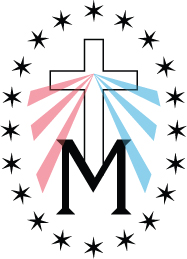 “Memorial to the Unborn”.4” x 8” Memorial Pavers are on sale now for $50.00.Limited quantities available, so get your pavers early!!(Bricks hold 4 lines of 21 characters each-including spaces)Memorialize your loved ones in this very special place!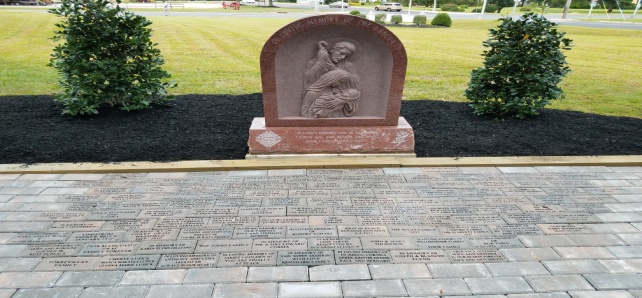 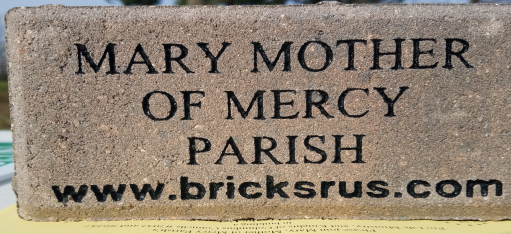 Order Online at:https://www.bricksrus.com/order/unbornmemorial/index.phpYes, we’d like to reserve a permanent paver. Please engrave our paver as follows:ANY SYMBOL IS CONSIDERED ONE SPACE (PERIOD, COMMA, DASH)ALL TEXT IS CENTERED UNLESS OTHERWISE NOTED   4 x 8 BrickPLEASE RETURN THIS FORM AND YOUR CHECK PAYABLE TO:Mary, Mother of Mercy Parish, 500 Greentree Road, Glassboro, NJ 08028Name:                                                                                                                          Phone: Address: City:                                                                                                                   State:                              Zip:Email Address:                                                                                                      Amount Paid: $If you have any questions, please call the Parish Office at (856) 881-0909.